INTERNATIONAL STANDARD ISO 17123-2Optics and optical instruments – Field procedures for testing geodetic and surveying instruments – Parte2: LevelsFull test procedureAntes de iniciar o teste, permitir que o aparelho se aclimatize à temperatura ambiente (2 minutos/grau na diferença de temperatura). De forma a manter a influência da refracção tão pequena quanto possível, seleccionar uma área de teste razoavelmente horizontal, devendo o solo ser compacto e uniforme (evitar superfícies cobertas por asfalto ou cimento). No caso do o Sol incidir directamente, o aparelho deve ser protegido por um guarda-sol. O aparelho deve ser colocado numa posição aproximadamente equidistante relativamente às miras (30 m ± 3 m). Entre cada par de observações o aparelho deve mudar ligeiramente de posição.(a diferençanão tem influência no desvio padrão experimental s do desnível observado mas é um indicador da diferença nas origens das duas miras)Para os testes seguintes adopta-se o nível de significân cia 1-α=0.95 e, de acordo com as observações realizadas, o número de graus de liberdade é ν=38.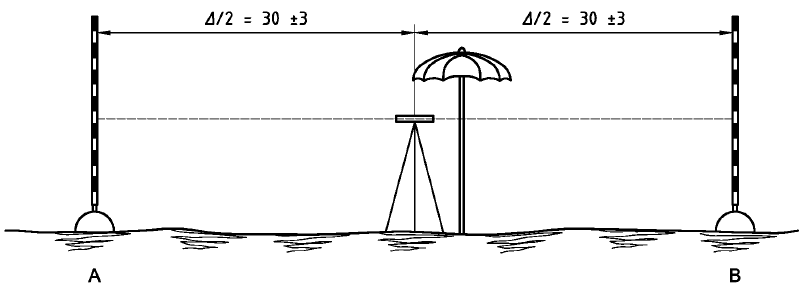 Data: ____ /_____ /____Hora: _______________Grupo: ______________Operador: ___________Aparelho: ____________Condições atmosféricas: ____________________________________________________________+ - O desvio padrão experimental s é menor do que o correspondente valor σ indicado pelo fabricante ou que outro valor previamente determinado?Dois desvios padrão experimentais s e  determinados a partir de duas amostras diferentes de observações pertencem à mesma população, supondo que ambas as amostras têm o mesmo número de graus de liberdade?(os valores s e  podem ser obtidos através de duas amostras observadas com o mesmo aparelho mas diferentes operadores, de duas amostas observadas com o mesmo aparelho em ocasiões diferentes ou de duas amostras observadas por aparelhos diferentes)A diferença δ na origem das duas miras é igual a zero?Hipótese nulaHipótese alternativaa)s < σs ≥ σb)s = s ≠ c)δ = 0δ A hipótese nula não é rejeitada se:  s   A hipótese nula não é rejeitada se :  <1.91A hipótese nula não é rejeitada se:   , com sendo o desvio padrão experimental de δ